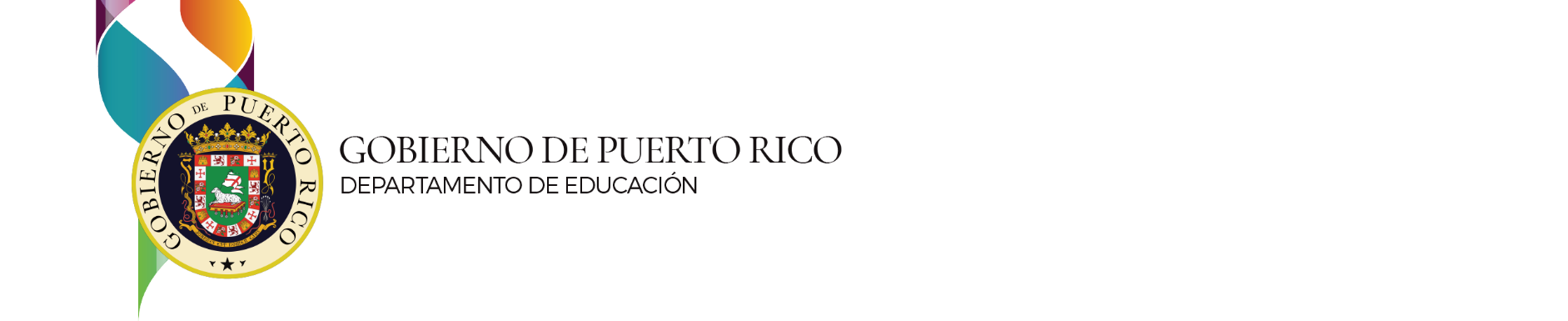 IntroducciónBase legalObjetivos generales para la participación, el involucramiento y el compromiso de las familias, la comunidad y el tercer sector en las escuelas del DEPRPlan de acción PLAN ESCOLAR ANUAL PARA LA INTEGRACIÓN DE LA FAMILIA, LA COMUNIDAD Y EL TERCER SECTOR Escuela: 														Código: 			Oficina regional educativa: 												Municipio: 			Sometido por: D																			Director de escuela 						Firma							FechaColaboradores: Trabajador social escolar 					Firma							FechaConsejero profesional escolar (si lo tiene) 			Firma							Fecha																		_______Representante del Consejo Escolar 				Firma							Fecha(madre, padre o encargado) Representante del Comité de Planificación			Firma							Fecha(madre, padre o encargado) Ley 85-2018 de 29 de marzo de 2018, conocida como la Ley de Reforma Educativa de Puerto RicoLa Ley núm. 246 de 16 de diciembre de 2011, Ley para la Seguridad, Bienestar y Protección de MenoresLey de Educación Elemental y Secundaria del 1965 (ESEA, por sus siglas en inglés), según enmendada por la Ley Cada Estudiante Triunfa (ESSA, por sus siglas en inglés) Crear ambientes escolares positivos, acogedores, de colaboración, de apoyo y de altas expectativas para las familias, la comunidad y el tercer sector.Promover la participación significativa y activa de las familias tradicionales y no tradicionales.Fomentar la comunicación abierta, comprensible y accesible de información y procedimientos con las familias, la comunidad y el tercer sector. Crear y fomentar la comprensión cultural y social.Colaborar en el establecimiento y la aceptación conjunta de objetivos y toma de decisiones en las escuelas.Impulsar la colaboración participativa de las familias y la comunidad en el proceso de rendición de cuentas de las escuelas.Fomentar y apoyar el involucramiento, el compromiso y la colaboración de las familias en el aprendizaje de sus hijos en cualquier situación social dentro y fuera del hogar.Desarrollar programas de educación para las familias.Crear centros de apoyo para las familias.Promover la colaboración y el voluntariado de las familias, la comunidad y el tercer sector. Estándar 1.Hacer que todas las familias se sientan bienvenidas a la comunidad escolarMeta 1.Crear un clima acogedor- Cuando las familias entran al plantel escolar, ¿sienten que la escuela es acogedora y que es un lugar al que “pertenecen”?Meta 2.Construir una comunidad escolar respetuosa e inclusiva- ¿Las políticas y los programas de la escuela reflejan, respetan y valoran la diversidad de las familias en la comunidad escolar? Objetivo(¿Cuál (es) necesidad (es) voy a atender? ¿Qué quiero lograr? ¿Cuándo? ¿Qué? ¿Quién? ¿Cómo?)Núm.Actividades / Tareas Indicadores de progreso y logros (cuantitativos o cualitativos)Fecha de inicioFecha de terminaciónPersonal responsableNo iniciadoEn progresoCompletadoEstándar 2.Comunicarse con efectividadMeta 1.Compartir información entre la escuela y las familias- ¿Se mantienen informadas a todas las familias sobre los asuntos y los eventos importantes y, a la vez, se facilita que las familias se comuniquen con los maestros?Objetivo(¿Cuál (es) necesidad (es) voy a atender? ¿Qué quiero lograr? ¿Cuándo? ¿Qué? ¿Quién? ¿Cómo?)Núm.Actividades / Tareas Indicadores de progreso y logros (cuantitativos o cualitativos)Fecha de inicioFecha de terminaciónPersonal responsableNo iniciadoEn progresoCompletadoEstándar 3.Apoyar el éxito de los estudiantesMeta 1.Compartir información sobre el progreso del estudiante- ¿Reciben las familias información sobre qué tan bien sus hijos están teniendo éxito en la escuela y qué tan bien está progresando toda la escuela y la comprenden?Meta 2.Apoyar el aprendizaje al involucrar a las familias- ¿Son las familias participantes activos en el aprendizaje de sus hijos en el hogar y en la escuela?Objetivo(¿Cuál (es) necesidad (es) voy a atender? ¿Qué quiero lograr? ¿Cuándo? ¿Qué? ¿Quién? ¿Cómo?)Núm.Actividades / Tareas Indicadores de progreso y logros (cuantitativos o cualitativos)Fecha de inicioFecha de terminaciónPersonal responsableNo iniciadoEn progresoCompletadoEstándar 4.Hablar por todos los niñosMeta 1.Comprender cómo funciona el sistema escolar- ¿Saben los padres cómo funcionan la escuela, las oficinas regionales educativas (ORE) y la administración central?  ¿Saben cómo plantear preguntas o inquietudes sobre las políticas públicas, los programas y las actividades de la escuela y las ORE?  ¿Entienden sus derechos y responsabilidades bajo las leyes federales y estatales, así como las ordenanzas y políticas públicas de la agencia?Meta 2.Empoderar a las familias para apoyar el éxito de sus hijos y de otros niños en la escuela- ¿Están las familias preparadas para monitorear el progreso de los estudiantes y guiarlos hacia sus metas mediante la graduación de la escuela secundaria, la educación postsecundaria y una carrera?Objetivo(¿Cuál (es) necesidad (es) voy a atender? ¿Qué quiero lograr? ¿Cuándo? ¿Qué? ¿Quién? ¿Cómo?)Núm.Actividades / Tareas Indicadores de progreso y logros (cuantitativos o cualitativos)Fecha de inicioFecha de terminaciónPersonal responsableNo iniciadoEn progresoCompletadoEstándar 5.Compartir el poderMeta 1.Fortalecer la voz de la familia en la toma de decisiones compartidas- ¿Son todas las familias colaboradoras participativas en la toma de decisiones que afectan a sus hijos en la escuela y en la comunidad?Meta 2.Construir conexiones sociales y políticas de las familias- ¿Tienen las familias una organización sólida y de base amplia que ofrezca oportunidades regulares para desarrollar relaciones y plantear inquietudes con los líderes escolares, funcionarios públicos y líderes empresariales y comunitarios?Objetivo(¿Cuál (es) necesidad (es) voy a atender? ¿Qué quiero lograr? ¿Cuándo? ¿Qué? ¿Quién? ¿Cómo?)Durante el año escolar 2020-2021, se espera aumentar un 2 % o más la participación de las familias y la comunidad mediante la implementación de diversas estrategias y técnicas para incluir a los padres y consultarlos en la toma de decisiones y las formas en que pueden apoyar los trabajos en la escuela. Núm.Actividades / Tareas Indicadores de progreso y logros (cuantitativos o cualitativos)Fecha de inicioFecha de terminaciónPersonal responsableNo iniciadoEn progresoCompletadoEstándar 6. Colaborando con la comunidad Meta 1.Conectar la escuela con los recursos de la comunidad- ¿Los padres y los líderes escolares trabajan en estrecha colaboración con las organizaciones comunitarias, las empresas y las instituciones de educación superior para fortalecer la escuela, poner los recursos a disposición de los estudiantes, el personal escolar y las familias y construir una comunidad familiar y amigable?Objetivo(¿Cuál (es) necesidad (es) voy a atender? ¿Qué quiero lograr? ¿Cuándo? ¿Qué? ¿Quién? ¿Cómo?)Durante el año escolar 2020-2021, se tiene la expectativa de aumentar un 2 % o más la participación de las familias y la comunidad al crear una cultura de colaboración entre las familias y personal de la escuela para conectar a los estudiantes, las familias y el personal escolar en oportunidades de aprendizaje ampliado, servicios comunitarios y la participación cívica. Núm.Actividades / Tareas Indicadores de progreso y logros (cuantitativos o cualitativos)Fecha de inicioFecha de terminaciónPersonal responsableNo iniciadoEn progresoCompletado